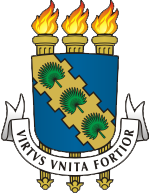 Universidade Federal do CearáPró-Reitoria de Pesquisa e Pós-GraduaçãoFORMULÁRIO PARA CRIAÇÃO DE COMPONENTE CURRICULARTrâmite/Aprovação nas Instâncias Colegiadas:Aprovado em Reunião do Colegiado da Coordenação do Curso em:          Fortaleza, ____/_____/_____       ________________________________            Coordenador(a)Aprovado em Reunião do Conselho de Departamento em:Fortaleza, ____/_____/_____       ________________________________      Chefe do DepartamentoAprovado em Reunião do Conselho de Centro/Faculdade em:Fortaleza, ____/_____/_____       ________________________________               Diretor(a)Aprovado em Reunião do Conselho de Ensino, Pesquisa e Extensão em:Fortaleza, ____/_____/_____       _____________________________  Pró-Reitor(a) de Pesquisa e Pós-Graduação1. IDENTIFICAÇÃO DO PROGRAMA:1. IDENTIFICAÇÃO DO PROGRAMA:1. IDENTIFICAÇÃO DO PROGRAMA:ProgramaPós-graduação em Engenharia CivilPós-graduação em Engenharia Civil2. TIPO DE COMPONENTE:2. TIPO DE COMPONENTE:2. TIPO DE COMPONENTE:               Atividade (   )                  Disciplina ( X )                    Módulo (   )               Atividade (   )                  Disciplina ( X )                    Módulo (   )               Atividade (   )                  Disciplina ( X )                    Módulo (   )3. NÍVEL:3. NÍVEL:3. NÍVEL:                            Mestrado ( X )                        Doutorado (   )                            Mestrado ( X )                        Doutorado (   )                            Mestrado ( X )                        Doutorado (   )4. IDENTIFICAÇÃO DO COMPONENTE:4. IDENTIFICAÇÃO DO COMPONENTE:4. IDENTIFICAÇÃO DO COMPONENTE:Nome: Nome: Tratamento Convencional de ÁguaCódigo:Código:Carga Horária Prática:Carga Horária Prática:18Carga Horária Teórica:Carga Horária Teórica:30Nº de Créditos:Nº de Créditos:3Optativa:Optativa:Sim ( X )                                 Não (  )Obrigatória:Obrigatória:      Sim (  )                                   Não ( X )Área de Concentração:Área de Concentração:Saneamento Ambiental5. DOCENTE RESPONSÁVEL: 5. DOCENTE RESPONSÁVEL: 5. DOCENTE RESPONSÁVEL: José Capelo NetoJosé Capelo NetoJosé Capelo Neto6. JUSTIFICATIVA:6. JUSTIFICATIVA:6. JUSTIFICATIVA:Que o aluno seja capaz de compreender o assunto tratamento de água utilizando tecnologias convencionais em uma visão holística, podendo ao final do curso identificar, dimensionar e criticar as diversas etapas que compõem uma Estação de Tratamento de Água.Que o aluno seja capaz de compreender o assunto tratamento de água utilizando tecnologias convencionais em uma visão holística, podendo ao final do curso identificar, dimensionar e criticar as diversas etapas que compõem uma Estação de Tratamento de Água.Que o aluno seja capaz de compreender o assunto tratamento de água utilizando tecnologias convencionais em uma visão holística, podendo ao final do curso identificar, dimensionar e criticar as diversas etapas que compõem uma Estação de Tratamento de Água.7. OBJETIVOS:7. OBJETIVOS:7. OBJETIVOS:Discutir sobre os aspectos teóricos e práticos do tratamento convencional de água para abastecimento humano. Discutir sobre os aspectos teóricos e práticos do tratamento convencional de água para abastecimento humano. Discutir sobre os aspectos teóricos e práticos do tratamento convencional de água para abastecimento humano. 8. EMENTA:8. EMENTA:8. EMENTA:Aspectos históricos do tratamento de água. Qualidade de Água e Padrões de potabilidade. O sistema de abastecimento de água. Seleção de tecnologia de tratamento. Processos de tratamento: coagulação, floculação, clarificação, filtração e desinfecção. Estudos em instalações piloto e de laboratório. Projeto.Aspectos históricos do tratamento de água. Qualidade de Água e Padrões de potabilidade. O sistema de abastecimento de água. Seleção de tecnologia de tratamento. Processos de tratamento: coagulação, floculação, clarificação, filtração e desinfecção. Estudos em instalações piloto e de laboratório. Projeto.Aspectos históricos do tratamento de água. Qualidade de Água e Padrões de potabilidade. O sistema de abastecimento de água. Seleção de tecnologia de tratamento. Processos de tratamento: coagulação, floculação, clarificação, filtração e desinfecção. Estudos em instalações piloto e de laboratório. Projeto.9. PROGRAMA DA DISCIPLINA/ATIVIDADE/MÓDULO:9. PROGRAMA DA DISCIPLINA/ATIVIDADE/MÓDULO:9. PROGRAMA DA DISCIPLINA/ATIVIDADE/MÓDULO:10. FORMA DE AVALIAÇÃO:10. FORMA DE AVALIAÇÃO:10. FORMA DE AVALIAÇÃO:O Curso será ministrado através de aulas teóricas e complementadas por visitas a uma Estação de Tratamento de Água e ao Laboratório Selaqua. A avaliação será feita através de:a)	Duas apresentações em sala, que terão o peso de 0,3 na média das Avaliações Parciais (AP);b)	 Duas provas correspondentes às duas metades do programa da disciplina, com peso 0,7;O Aluno que apresentar média das Aps maior ou igual a 4 (quatro) e menor que 7 (sete) nas avaliações acima descritas será submetido à avaliação final na qual será avalizado o conteúdo do semestre.O Curso será ministrado através de aulas teóricas e complementadas por visitas a uma Estação de Tratamento de Água e ao Laboratório Selaqua. A avaliação será feita através de:a)	Duas apresentações em sala, que terão o peso de 0,3 na média das Avaliações Parciais (AP);b)	 Duas provas correspondentes às duas metades do programa da disciplina, com peso 0,7;O Aluno que apresentar média das Aps maior ou igual a 4 (quatro) e menor que 7 (sete) nas avaliações acima descritas será submetido à avaliação final na qual será avalizado o conteúdo do semestre.O Curso será ministrado através de aulas teóricas e complementadas por visitas a uma Estação de Tratamento de Água e ao Laboratório Selaqua. A avaliação será feita através de:a)	Duas apresentações em sala, que terão o peso de 0,3 na média das Avaliações Parciais (AP);b)	 Duas provas correspondentes às duas metades do programa da disciplina, com peso 0,7;O Aluno que apresentar média das Aps maior ou igual a 4 (quatro) e menor que 7 (sete) nas avaliações acima descritas será submetido à avaliação final na qual será avalizado o conteúdo do semestre.11. BIBLIOGRAFIA: 11. BIBLIOGRAFIA: 11. BIBLIOGRAFIA: 11.1 Básica1) LIBÂNIO, MARCELO. Fundamentos de Qualidade e Tratamento de Água. Editora átomo. 3 a. Edição.2) Apostila de ST514-Tratamento de Água, CESET/UNICAMP, Profa. Maria Aparecida Carvalho de Medeiros, janeiro de 2004.3) Standard Methods for the Examination of Water and Wastewater 20th edition – 1998.4) Di Bernardo, L. – Métodos e Técnicas de Tratamento de Água, Vol. I e II, - ABES, 1993.5) Di BERNARDO, L. Algas e suas Influências na Qualidade da Água e nas Tenologias de  Tratamento ASSOCIAÇÃO BRASILEIRA DE ENGENHARIA SANITÁRIA E AMBIENTAL & LUIZ DI BERNARDO, Rio de Janeiro, 1995.6) PROGRAMA DE PESQUISA EM SANEAMENTO BÁSICO. Noções Gerais de Tratamento e Disposição Final de Lodos de Estações de Tratamento de Água. ASSOCIAÇÃO BRASILEIRA DE ENGENHARIA SANITÁRIA E AMBIENTAL, Rio de Janeiro, 2000 (coord. Marco A. P. Reali).7) Projeto de estação de tratamento de água para abastecimento público, NBR12216 (NB592) - 04/1992.8) CETESB – Técnicas de Abastecimento e Tratamento de Água, vol II. USP/ETESB, - 1974.9) CETESB - Desinfecção de Águas. BNH/ABES/CETESB, 1974, São Paulo.11.1 Básica1) LIBÂNIO, MARCELO. Fundamentos de Qualidade e Tratamento de Água. Editora átomo. 3 a. Edição.2) Apostila de ST514-Tratamento de Água, CESET/UNICAMP, Profa. Maria Aparecida Carvalho de Medeiros, janeiro de 2004.3) Standard Methods for the Examination of Water and Wastewater 20th edition – 1998.4) Di Bernardo, L. – Métodos e Técnicas de Tratamento de Água, Vol. I e II, - ABES, 1993.5) Di BERNARDO, L. Algas e suas Influências na Qualidade da Água e nas Tenologias de  Tratamento ASSOCIAÇÃO BRASILEIRA DE ENGENHARIA SANITÁRIA E AMBIENTAL & LUIZ DI BERNARDO, Rio de Janeiro, 1995.6) PROGRAMA DE PESQUISA EM SANEAMENTO BÁSICO. Noções Gerais de Tratamento e Disposição Final de Lodos de Estações de Tratamento de Água. ASSOCIAÇÃO BRASILEIRA DE ENGENHARIA SANITÁRIA E AMBIENTAL, Rio de Janeiro, 2000 (coord. Marco A. P. Reali).7) Projeto de estação de tratamento de água para abastecimento público, NBR12216 (NB592) - 04/1992.8) CETESB – Técnicas de Abastecimento e Tratamento de Água, vol II. USP/ETESB, - 1974.9) CETESB - Desinfecção de Águas. BNH/ABES/CETESB, 1974, São Paulo.11.1 Básica1) LIBÂNIO, MARCELO. Fundamentos de Qualidade e Tratamento de Água. Editora átomo. 3 a. Edição.2) Apostila de ST514-Tratamento de Água, CESET/UNICAMP, Profa. Maria Aparecida Carvalho de Medeiros, janeiro de 2004.3) Standard Methods for the Examination of Water and Wastewater 20th edition – 1998.4) Di Bernardo, L. – Métodos e Técnicas de Tratamento de Água, Vol. I e II, - ABES, 1993.5) Di BERNARDO, L. Algas e suas Influências na Qualidade da Água e nas Tenologias de  Tratamento ASSOCIAÇÃO BRASILEIRA DE ENGENHARIA SANITÁRIA E AMBIENTAL & LUIZ DI BERNARDO, Rio de Janeiro, 1995.6) PROGRAMA DE PESQUISA EM SANEAMENTO BÁSICO. Noções Gerais de Tratamento e Disposição Final de Lodos de Estações de Tratamento de Água. ASSOCIAÇÃO BRASILEIRA DE ENGENHARIA SANITÁRIA E AMBIENTAL, Rio de Janeiro, 2000 (coord. Marco A. P. Reali).7) Projeto de estação de tratamento de água para abastecimento público, NBR12216 (NB592) - 04/1992.8) CETESB – Técnicas de Abastecimento e Tratamento de Água, vol II. USP/ETESB, - 1974.9) CETESB - Desinfecção de Águas. BNH/ABES/CETESB, 1974, São Paulo.